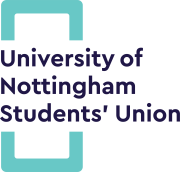 Student Led Community Project Volunteers’ needed Registration FormPLEASE RETURN TO:The Students’ Union Communities Team, University of Nottingham Students Union, Portland Building, University Park, Nottingham, NG7 2RDOr place an x for your signature and email it to studentcommunities@uonsu.com Please contact us if you have any questions about this form. This form is for registering your organisation with the University of Nottingham Students’ Union Communities Team.  It only needs to be completed once, but we will ask you to inform us of any changes to the information.Project Details:Name of Project: Address: (Can use Portland Building Address)Website:Main contact for volunteers: (name and committee role title)Telephone: (this will not be given out to students) Email: Directions – finding your Project:If applicable (For example: Next to Tesco or On the Godlington Industrial Estate or By no 53 bus to Didchester and then ask for the Town Hall).Project Description:This statement will be made available to students. Please keep it short and interesting.Description of volunteering opportunity:Please provide us with a description of the opportunity. This statement will be used to encourage volunteers to become involved in your opportunity so please keep it short and interesting.Any additional Information:Signed: xName: Position with organisation/group: Date: 